 „Aman iman – Wasser ist Leben“Dieser Ausspruch der Tuareg (Wüstenbewohner) ist sehr alt, aber aktueller denn je: Wasser ist das wichtigste Lebensmittel, was nicht ersetzt werden kann und damit Leben ermöglicht. 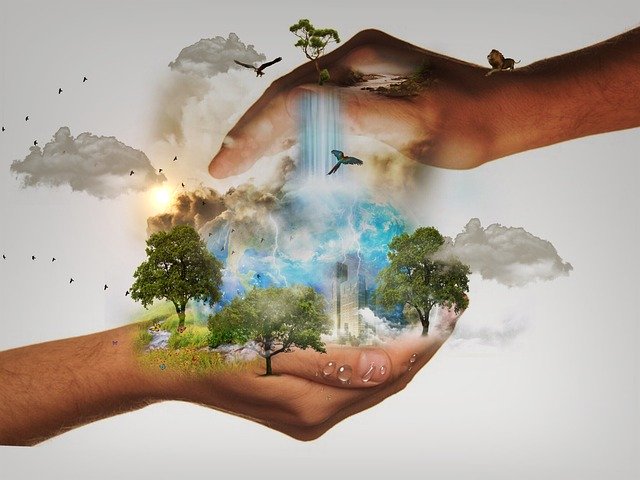 Laut des im März 2020 herausgegebenen Weltwasserberichts der Vereinten Nationen, hat sich der weltweite Wasserverbrauch versechsfacht. Dabei ist dieser extrem ungleich verteilt. Während wir Menschen aus den Industrieländern ständig Zugang zu sauberem und fließendem Wasser haben, werden in anderen Regionen der Erde, Menschen durch den Konsum von vorhandenem Wasser krank oder sterben. Auch reicht oftmals das Wasser nicht aus, sodass ein Leben nicht (mehr) möglich ist. So geht es nicht weiter! Wir leben in einer Welt und müssen für unser jetziges Leben und das der zukünftigen Generationen Sorge tragen, sodass Wasser dauerhaft in ausreichender Qualität für alle jederzeit zur Verfügung steht. Was können wir also tun?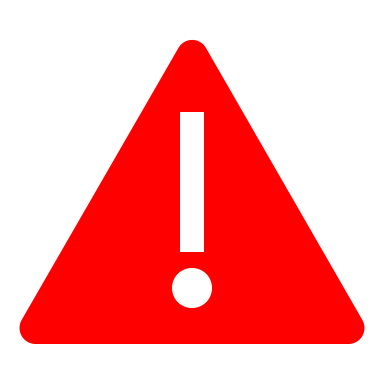 Die Arbeitsmaterialien sind in einem MOODLE-Kurs hochgeladen. Dort findet ihr auch Hilfsangebote zu den Aufgaben. Arbeitet zusammen, denn nur zusammen sind wir stark! 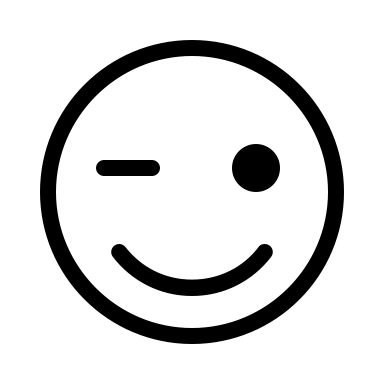 Symbolerklärungen: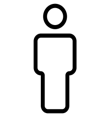 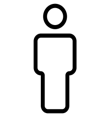 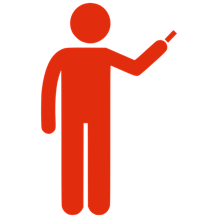 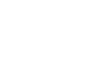 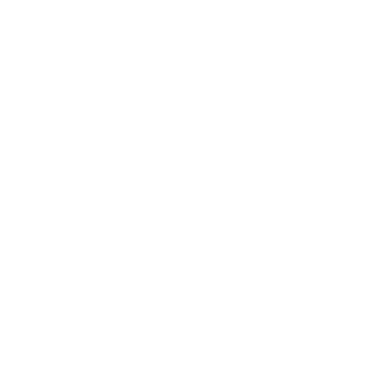 ChecklisteUm ein Leitbild und einen Maßnahmenplan zu entwickeln, erfülle nachfolgende Arbeitsschritte. Nutze die Checkliste und prüfe, ob du alles erledigt hast! Die Theorie - Wasser ist nicht gleich Wasser!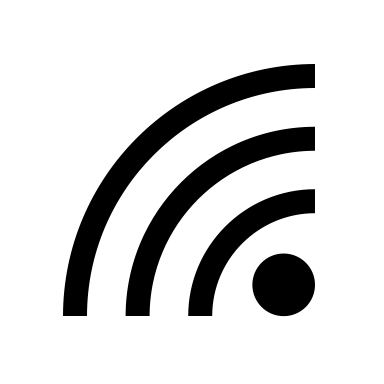 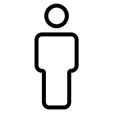 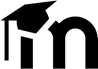 Die Bestandsaufnahme – Unser Wasserverbrauch in der Schule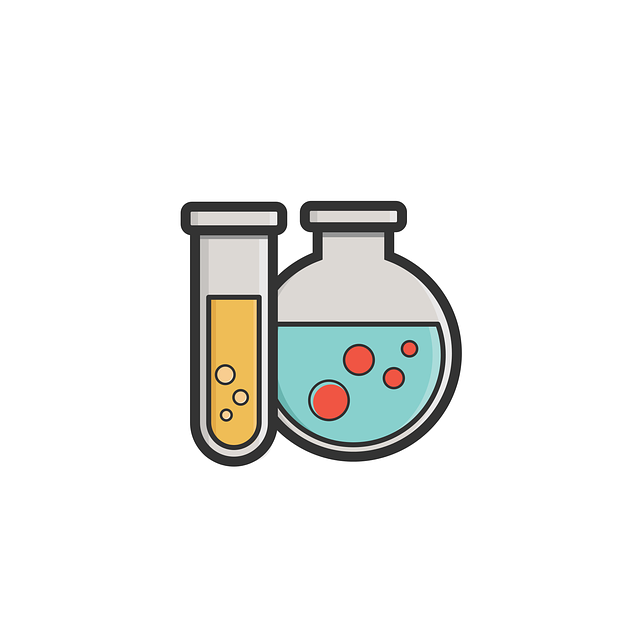 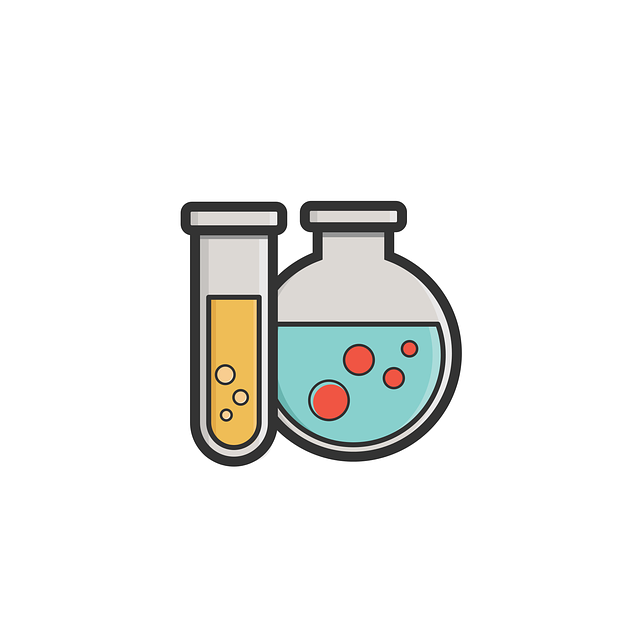 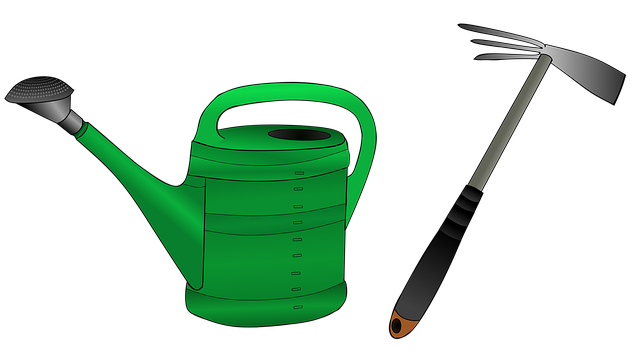 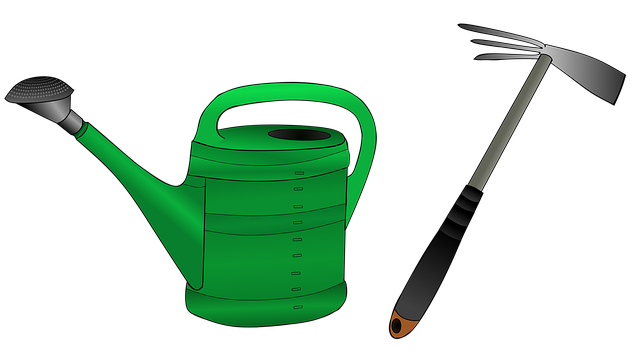 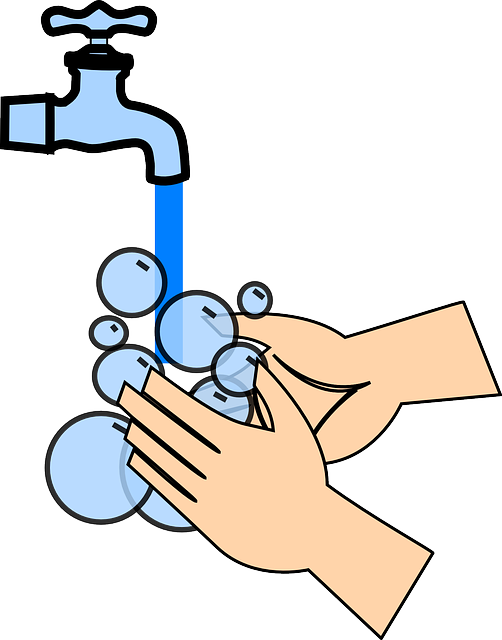 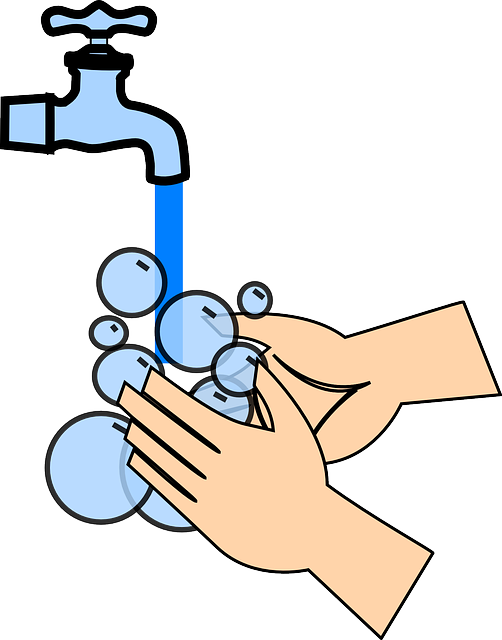 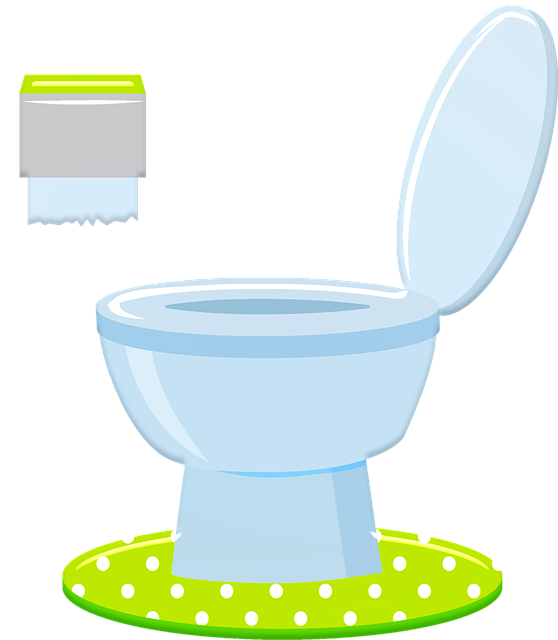 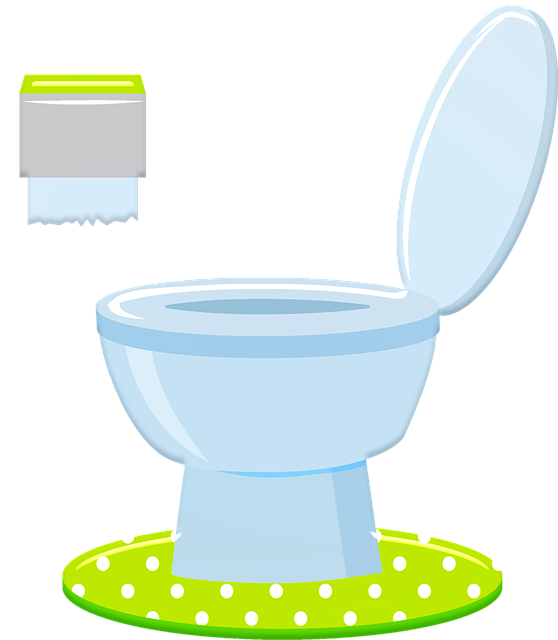 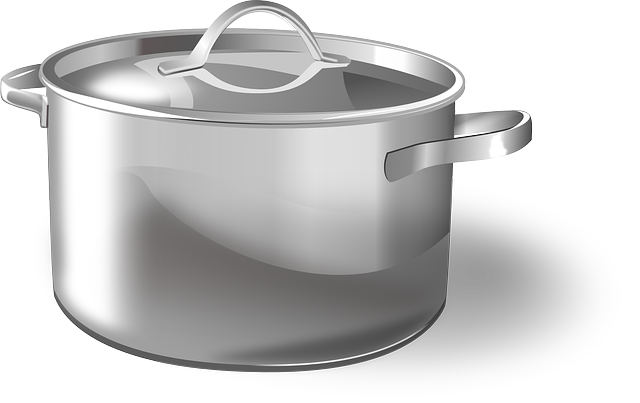 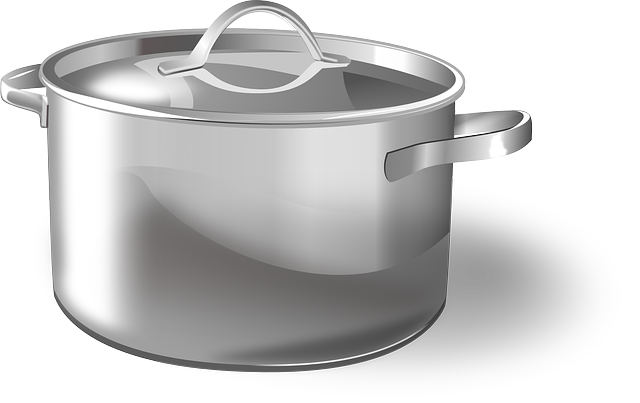 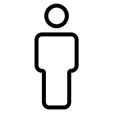 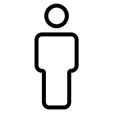 Das Ziel - Wie sollten wir mit Wasser umgehen?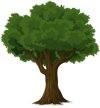 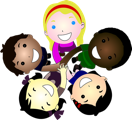 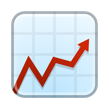 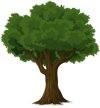 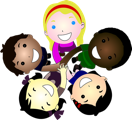 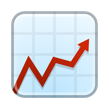 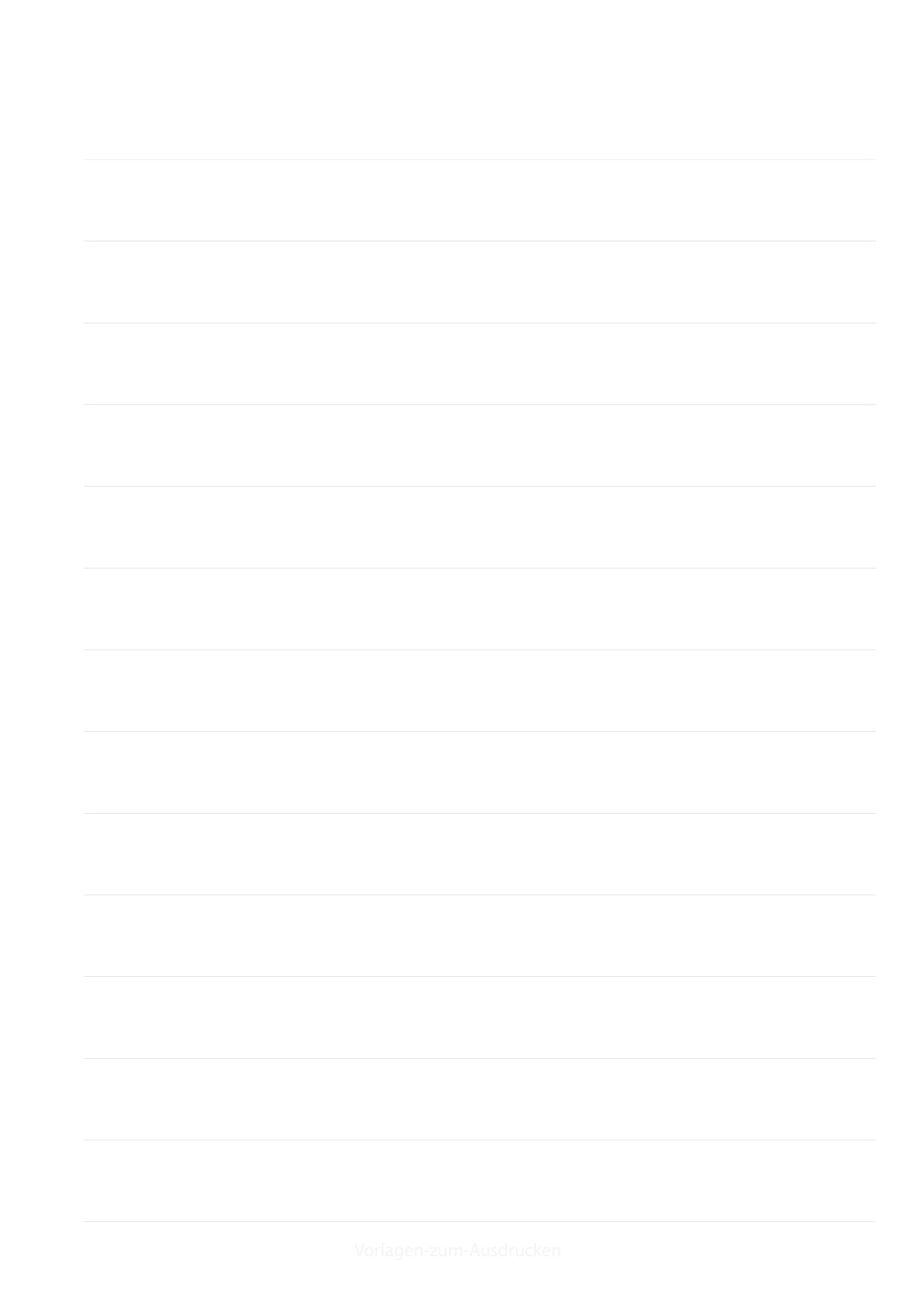 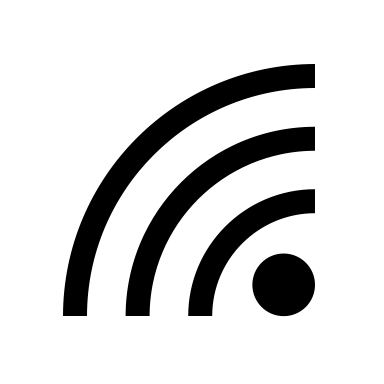 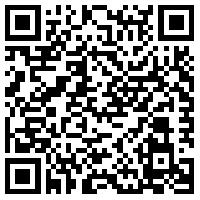 Die Untersuchung – Wir prüfen unseren Wasserverbrauch in der Schule auf Nachhaltigkeit Die Folgen - Ein Leitbild und einen Maßnahmenplan für unsere KlasseDas Leitbild und der Maßnahmenplan sollte zum Ende des Schuljahres bzw. zum Ende der Terminierung evaluiert werden.Quellverzeichnis:Abbildung 1 - https://pixabay.com/de/illustrations/naturschutz-verantwortung-welt-480985/denkender Junge - https://pixabay.com/de/vectors/denker-denken-person-idee-28741/WC - https://pixabay.com/de/illustrations/toilette-kommode-klo-bad-3636247/Topf - https://pixabay.com/de/vectors/kochtopf-topf-kochen-küche-146459/Gießen - https://pixabay.com/de/illustrations/gartenhacke-rechen-kleine-4277903/Reagenz - https://pixabay.com/de/illustrations/chemie-icon-wissenschaft-symbol-2389151/Muskel - https://pixabay.com/de/illustrations/muskel-arm-icon-1085672/Männchen - https://upload.wikimedia.org/wikipedia/commons/thumb/6/6a/Aufgabe-Personen-Einzeln.svg/256px-Aufgabe-Personen-Einzeln.svg.pngProfessor - https://pixabay.com/de/illustrations/professor-klasse-1497580/Baum - https://pixabay.com/de/vectors/baum-wald-stamm-natur-blätter-576847/Kinder - https://pixabay.com/de/illustrations/kinder-freude-lächeln-weltweit-1056065/Wirtschaft - https://pixabay.com/de/vectors/wirtschaft-ikonen-aktienindex-1294549/Moodle Icon - https://www.pinclipart.com/downpngs/biJoiw_moodle-icon-moodle-icon-svg-clipart/Nr.Arbeitsschritteerledigt P1Die Theorie - Wasser ist nicht gleich Wasser!Die Theorie - Wasser ist nicht gleich Wasser!aBegriffe unterscheidenbEine Mindmap zu Wassernutzungsmöglichkeiten2Die Bestandsaufnahme - Unser Wasserverbrauch in der Schule Die Bestandsaufnahme - Unser Wasserverbrauch in der Schule aSchulwasserverbrauch allgemein bSchulwasserverbrauch persönlich – ein TagebuchcSchulwasserverbrauch der Klasse3Das Ziel - Wie sollten wir mit Wasser umgehen?Das Ziel - Wie sollten wir mit Wasser umgehen?aDas Leitbild der NachhaltigkeitbDie „Agenda 2030“ – ein SteckbriefcWasser in der „Agenda 2030“ – die sechs Handlungsfelder4Die Untersuchung – Wir prüfen unseren Wasserverbrauch in der Schule auf Nachhaltigkeit Die Untersuchung – Wir prüfen unseren Wasserverbrauch in der Schule auf Nachhaltigkeit aDen Wasserverbrauch unserer Klasse prüfenbOptimierungsmöglichkeiten 5Die Folgen - Ein Leitbild und einen Maßnahmenplan für unsere KlasseDie Folgen - Ein Leitbild und einen Maßnahmenplan für unsere Klasseaein Leitbild erstelltbeinen Maßnahmenplan erstelltWasserartBedeutungSalzwasserSüßwasserTrinkwasserBrauchwasservirtuelles Wasser